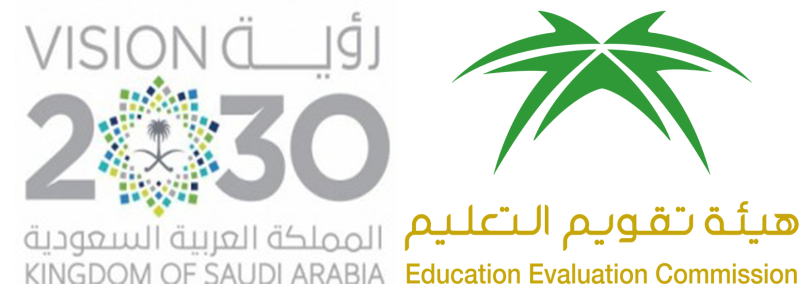 المركز الوطني للتقويم والاعتماد الأكاديميThe National Center Academic Accreditation and Evaluationتقرير المقرر الدراسياسم المقرر:فقه الحدود والتعزيراترمز المقرر:فقه 442أستاذ المقرر :الشعبة :ينبغي تسليم تقرير مستقل لكل مقرر، ولكل شعبة للمقرر الواحد حتى في حالة تدريس المقرر من قبل الأستاذ نفسه، ويستكمل أستاذ المقرر "تقرير المقرر" في نهاية تدريسه ويُسلَّم لمنسق البرنامج.إذا كان المقرر الدراسي يُدرَّس في أكثر من موقع أو أكثر من شعبة، فينبغي إعداد التقرير من قِبَلِ كل أستاذعلى حِدَة، وعلى منسق المقرر إعداد تقريرٍ موحَّد مع إرفاق التقارير الخاصة بكلِّ موقع.تقرير المقرر الدراسيللاطلاع على الإرشادات الخاصة بطريقة تعبئة هذا النموذج يمكن الرجوع لدليل ضمان الجودة والاعتماد.أ. التعريف بالمقرر الدراسي ومعلومات عامة عنه:ب. تدريس المقرر الدراسي:2. آثار عدم تغطية موضوعات في المقرر:3. تقويم مخرجات التعلم في المقرر: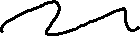 في كل مخرج تعليمي في المقرر يمكن تحليل التقييم لمستوى اكتساب الطلاب له من خلال تقييم ( نتائج أداء الطلاب ) في هذا المخرج ويتم ذلك باستخدام مؤشر أداء للمخرج التعليمي : ( مثلا 70% من الطلاب أحرزوا 80% من درجة السؤال الذي يقيس المخرج )  أو أي طريقة لا حتساب الدرجات بما يتناسب مع طبيعة الأعمال أو الاختبارات محل التقييم .مصفوفة الاختبار :ج. النتائج:د. المصادر والمرافق:هـ. مسائل إدارية:و. تقويم المقرر الدراسي:ز-التخطيط للتطوير:كشف النتائج لقياس مخرج التعلم (إذا كان مطلوبا )نص السؤال الذي تم من خلاله قياس المخرج: ...رصد النتائج:المستوى المستهدف للمخرج في الكلية  :                  المستوى الفعلي: (تحليل النتيجة: في المخرج (وضّح العوامل المؤثرة في الحصول على نسبة جيدة مستهدفة، أو العوامل المؤثرة في تعثر الحصول على النسبة المطلوبة إن وجد):أولويات التحسين:(اقترح إجراءات يمكن عملها مستقبلاً لرفع مستوى الأداء المستهدف):المؤسسة التعليمية:جامعة الإمام محمد بن سعود الإسلاميةتاريخ التقرير:xxxxالكلية/القسم:كلية الشريعة / قسم الفقهالكلية/القسم:كلية الشريعة / قسم الفقه1. اسم المقرر:فقه الحدود والتعزيرات1. اسم المقرر:فقه الحدود والتعزيرات1. اسم المقرر:فقه الحدود والتعزيرات1. اسم المقرر:فقه الحدود والتعزيرات1. اسم المقرر:فقه الحدود والتعزيراترمزه:فقه442رمزه:فقه442رمزه:فقه442رقم الشعبة:xxxxرقم الشعبة:xxxxرقم الشعبة:xxxx2. اسم عضو هيئة التدريس المسؤول عن تدريس المقرر:xxxxمكان تقديم المقرر:كلية الشريعة  / مبنى xxxx2. اسم عضو هيئة التدريس المسؤول عن تدريس المقرر:xxxxمكان تقديم المقرر:كلية الشريعة  / مبنى xxxx2. اسم عضو هيئة التدريس المسؤول عن تدريس المقرر:xxxxمكان تقديم المقرر:كلية الشريعة  / مبنى xxxx2. اسم عضو هيئة التدريس المسؤول عن تدريس المقرر:xxxxمكان تقديم المقرر:كلية الشريعة  / مبنى xxxx2. اسم عضو هيئة التدريس المسؤول عن تدريس المقرر:xxxxمكان تقديم المقرر:كلية الشريعة  / مبنى xxxx2. اسم عضو هيئة التدريس المسؤول عن تدريس المقرر:xxxxمكان تقديم المقرر:كلية الشريعة  / مبنى xxxx2. اسم عضو هيئة التدريس المسؤول عن تدريس المقرر:xxxxمكان تقديم المقرر:كلية الشريعة  / مبنى xxxx2. اسم عضو هيئة التدريس المسؤول عن تدريس المقرر:xxxxمكان تقديم المقرر:كلية الشريعة  / مبنى xxxx2. اسم عضو هيئة التدريس المسؤول عن تدريس المقرر:xxxxمكان تقديم المقرر:كلية الشريعة  / مبنى xxxx2. اسم عضو هيئة التدريس المسؤول عن تدريس المقرر:xxxxمكان تقديم المقرر:كلية الشريعة  / مبنى xxxx2. اسم عضو هيئة التدريس المسؤول عن تدريس المقرر:xxxxمكان تقديم المقرر:كلية الشريعة  / مبنى xxxx3. السنة والفصل الدراسي الذي أعد فيه هذا التقرير:xxxx3. السنة والفصل الدراسي الذي أعد فيه هذا التقرير:xxxx3. السنة والفصل الدراسي الذي أعد فيه هذا التقرير:xxxx3. السنة والفصل الدراسي الذي أعد فيه هذا التقرير:xxxx3. السنة والفصل الدراسي الذي أعد فيه هذا التقرير:xxxx3. السنة والفصل الدراسي الذي أعد فيه هذا التقرير:xxxx3. السنة والفصل الدراسي الذي أعد فيه هذا التقرير:xxxx3. السنة والفصل الدراسي الذي أعد فيه هذا التقرير:xxxx3. السنة والفصل الدراسي الذي أعد فيه هذا التقرير:xxxx3. السنة والفصل الدراسي الذي أعد فيه هذا التقرير:xxxx3. السنة والفصل الدراسي الذي أعد فيه هذا التقرير:xxxx4.عدد الطلاب الذين بدأوا المقرر:xxxx4.عدد الطلاب الذين بدأوا المقرر:xxxx4.عدد الطلاب الذين بدأوا المقرر:xxxx4.عدد الطلاب الذين بدأوا المقرر:xxxxعدد الطلاب الذين اجتازوا المقرر بنجاح:xxxxعدد الطلاب الذين اجتازوا المقرر بنجاح:xxxxعدد الطلاب الذين اجتازوا المقرر بنجاح:xxxxعدد الطلاب الذين اجتازوا المقرر بنجاح:xxxxعدد الطلاب الذين اجتازوا المقرر بنجاح:xxxxعدد الطلاب الذين اجتازوا المقرر بنجاح:xxxxعدد الطلاب الذين اجتازوا المقرر بنجاح:xxxx5.إجمالي عدد ساعات المقرر وتوزيعها. 5.إجمالي عدد ساعات المقرر وتوزيعها. 5.إجمالي عدد ساعات المقرر وتوزيعها. 5.إجمالي عدد ساعات المقرر وتوزيعها. 5.إجمالي عدد ساعات المقرر وتوزيعها. 5.إجمالي عدد ساعات المقرر وتوزيعها. 5.إجمالي عدد ساعات المقرر وتوزيعها. 5.إجمالي عدد ساعات المقرر وتوزيعها. 5.إجمالي عدد ساعات المقرر وتوزيعها. 5.إجمالي عدد ساعات المقرر وتوزيعها. 5.إجمالي عدد ساعات المقرر وتوزيعها. محاضراتدروس إضافيةدروس إضافيةدروس إضافيةالمعامل أو الإستديوالتطبيقالتطبيقأخرىالمجموعساعات التدريس الفعليةالمخطط له30-------30ساعات التدريس الفعليةالمنفّذ فعلياًxxxx-------xxxxالساعات المعتمدةالمخطط له30-------30الساعات المعتمدةالمنفّذ فعلياًxxxx-------xxxx1. التغطية للموضوعات المخطط لها:1. التغطية للموضوعات المخطط لها:1. التغطية للموضوعات المخطط لها:1. التغطية للموضوعات المخطط لها:الموضوعات التي تمت تغطيتهاساعات التدريس المخطط لهاساعات التدريس الفعليةأسباب الاختلاف، إذا زادت نسبة الاختلاف عن عدد الساعات المخطط لها مسبقاً بـ 25%.-الحدود: معناها، والفرق بينها وبين ما يشبهها. -الدليل على مشروعية إقامة الحدود، والحكمة من إقامتها، والرد على الشُّبه المعاصرة حول إقامتها. -الشروط العامة لوجوب إقامة الحدود.-مسؤولية إقامة الحدود، وحكم الافتيات على الإمام في إقامتها، وحكم الشفاعة فيها، ومكان إقامتها .-كيفية الجلد، وذكر مراتبه وآدابه.2أ-إذا أعطيت المحاضرة في العدد المخطط له ينقل العدد نفسهب-وإذا لم تعط المحاضرة كما هو محدد بحيث نقص العدد كما هو مخطط يكتب العددأ- يكتب لا يوجدب- يبين سبب اختلاف ساعات التتدريس الخاصة بالعضوة عن المخطط لها  ( كوجود مؤتمر للقسم)وقت إقامة الحد على المريض والحامل، وتأخير إقامة الحد لعارض، وحكم سرايته. -ما يجب وما  يسن في إقامة الحد.-العفو عن الحدود. -مسقطات الحد. -أثر التوبة في سقوط الحد. -درء الحدود بالشبهات: معناه، وحكمه، وضابطه، وأمثلته. -حكم المقتول بحد من حيث غسله، والصلاة عليه، ودفنه.-اجتماع ما يوجب أكثر من حد على الشخص.-العقوبة بما زاد على الحد.2xxxxxxxx-حد الزنا :-المراد به، وحكمه، وحكمة تحريمه. -أنواع حد الزنا .-معنى الإحصان في الزنا، و شروطه.-شروط وجوب حد الزنا.-طرق إثبات الزنا.-الرجوع عن الإقرار بالزنا.-الشروط الواجب توافرها في الشهود على واقعة الزنا.-رد شهادة الشاهد في واقعة الزنا، وما يترتب على ذلك. -حد الزاني المحصن، وأدلته، وحكم الجمع بين الجلد والرجم2xxxxxxxx-حد الزاني غير المحصن، وأدلته.-المراد بالتغريب للزاني البكر رجلاً كان أو امرأة، وما يقوم مقامه في العصر الحاضر. -حكم عمل قوم لوط، وبيان عقوبة مرتكبه. -إتيان البهيمة، وعقوبة مَنْ يأتيها.-إتيان المرأة المرأة (السحاق)، وعقوبته.-وطء الشبهة، والوطء في النكاح الفاسد والباطل.-الوطء في الدبر أو حال الحيض، ووطء الميتة.-حكم إقامة الحد على المرأة إذا حملت وليس لها زوج ولا سيد.-التدابير الواقية من  الوقوع في الفاحشة.2xxxxxxxxحد القذف :-القذف: المراد به، وحكمه، وحكمة تحريمه.  -الحق في حد القذف أهو حق لله تعالى أو حق للعباد؟ وما يترتب على ذلك.-ألفاظ القذف الصريحة، وألفاظه الكنائية.  -الفرق بين القذف الصريح والتعريض بالقذف، وأثر العرف في ذلك.-معنى الإحصان في القذف للمقذوف، وشروطه.-حد القذف، وأدلته. -شروط إقامة الحد على القاذف.-ما يوجبه قذف غير المحصن.2xxxxxxxx-عقوبة مَنْ قذف جماعة.-مسقطات حد القذف.-قيام الوارث مقام المقذوف في المطالبة بإقامة الحد على القاذف.-الأحكام المتعلقة بتكرار القذف، سواء أكان قبل الحد أم بعده.-حكم قبول شهادة القاذف بعد توبته.-حكم قذف الأنبياء ـ عليهم الصلاة والسلام ـ وحكم قذف زوجات النبي r وما يترتب على ذلك.-القذف من خلال الوسائل الإلكترونية.2xxxxxxxx-حد المسكر :-تعريف الخمر، والفرق بينه وبين النبيذ، وحكم شرب المسكر، وحكمة تحريمه، وأدلته.  -قاعدة: (كل شراب أسكر كثيره، فقليله حرام).-حكم شرب المسكر للتداوي، وتعاطي الأدوية المشتملة على الكحول.-حد شارب المسكر، وأدلته.-شروط وجوب إقامة الحد على شارب المسكر.-استخدام المسكر في الطعام ونحوه، وهل يحد مَنْ أكل منه؟ -ما يثبت به الحد على شارب المسكر.-ثبوت حد شرب المسكر بالقرائن.-استخدام المخدرات والحشيش والمفترات والمنشطات .-النبيذ: تعريفه، وما يجوز شربه منه، وما لا يجوز. -التدابير الواقية من المسكرات والمخدرات.2xxxxxxxxحد  السرقة :-السرقة: المراد بها، والألفاظ ذات العلاقة؛ كالاختلاس والنهب والجحود والغصب، وحكمها.-حكم السرقة، وأدلته.-حكم قطع يد السارق، وحكمته، وأدلته. -شروط وجوب القطع في السرقة.-سرقة ما يشترك فيه الناس من الماء والكلأ ونحوه.-الأموال المسروقة: أنواعها، وأحكامها. -قدر نصاب السرقة وقيمته بالعملة الحالية.-مَنْ سرق نصاباً ثم ملك المسروق قبل رفعه للحاكم، ومَنْ ملك المسروق بعد رفعه للحاكم.-اشتراك جماعة في سرقة نصاب فأكثر.-صور الاشتراك في السرقة، والفرق بينها.2xxxxxxxx-الحرز المعتبر، وتطبيقاته المعاصرة.  -السرقة من الحرز، والسرقة من دون حرز.-مَنْ دخل الحرز وأتلف المال فيه، ومن أخرجه منه.-السرقة المباشرة أو بواسطة غير مكلف؛ كالصبي والمجنون.-السرقة من المال غير المحرز ، أو مما ليس له حرز؛ كالسرقة من المسجد، والسرقة من النخيل والشجر في الطريق، وسرقة الضيف من مال مضيفه، ونحوه.-انتفاء الشبهة عن السارق، أنواع الشبهة ، وأمثلة كل نوع: السرقة من الأقارب، سرقة أحد الزوجين من الآخر، السرقة من بيت المال. -السرقة ممن سرق ماله ، أو غصبه.-الأحكام المتعلقة بتكرار السرقة، سواء أكان قبل الحد أم بعده.-ما تثبت به السرقة، والحكم فيما لو اختلف الشهود في وصف السرقة.-صفة قطع اليد في السرقة. -إعادة العضو المقطوع في حد بالوسائل الطبية الحديثة. -السرقة من خلال الوسائل الإلكترونية.-التدابير الواقية من الوقوع في السرقة.2xxxxxxxxحد  الحرابة وقطع الطريق : -الحرابة وقطع الطريق: معناها، والألفاظ ذات العلاقة بها، وصورها المعاصرة. -حكم الحرابة مع الأدلة.-شروط وجوب حد الحرابة. -تحديد نوع عقوبة المحارب.-عقوبة القتل والصلب.-استيفاء القود فيما دون النفس من المحاربين.-عقوبة القطع للأيدي والأرجل من خلاف.-عقوبة النفي من الأرض.-عقوبة المحارب (المُعين) في القتل أو القصاص فيما دون النفس.-أثر التوبة في حد الحرابة.-قتل الغيلة: معناه، وصوره، وأحكامه، وعلاقته بالحرابة. -دفع الصائل على النفس أو العرض أو المال، وما يترتب على ذلك من أحكام. -الإعانة على دفع الصائل. -قتل مَنْ وجد  يزني بمَحْرمه. -ضمان مَنْ اطلع على بيت من ثقب فرماه صاحب الدار بشيء فأصاب عينه أو غيرها.2xxxxxxxxقتال البغاة، وأهم الأحكام المتعلقة بهم.-البغاة: المراد بهم، والفرق بينهم وبين الخوارج والمحاربين.-حكم نصب الإمام ، والشروط المعتبرة فيه.-طرق انعقاد الإمامة، وحكم الخروج على الأئمة.-حكم قتال البغاة. -ما يفعله الإمام قبل قتالهم. -أحكام الاستعانة بالكفار على حرب البغاة.-أحكام البغاة بعد الظفر بهم، وحكم أخذ أموالهم وسبي ذريتهم، وحكم أسراهم من الرجال والنساء.-ضمان ما تلف حال قتال أهل البغي من نفس أو مال. -أحكام قتيل أهل العدل، وقتيل أهل البغي.-أحكام المظاهرات والاعتصامات والقتال في الفتنة.2xxxxxxxxالردة :-الردة: معناها، وحكمها. -الفرق بين المرتد والكافر الأصلي.-حكم قتل المرتد. -ما تحصل به الردة، وطرق ثبوتها. -الشروط اللازمة لثبوت الردة، ولإقامة حدها، وضوابط التكفير.-حكم مَنْ جحد ما هو معلوم من الدين بالضرورة جهلا أو عناداً.-حكم مَنْ سب الله تعالى أو رسوله rأوالدين أو استهزأ بشئ من ذلك جاداً أو هازلاً، وحكم توبته. -معنى المعصومين، وحكم استحلال قتلهم أو أخذ أموالهم (بلا شبهة ولا تأويل).2xxxxxxxx-حكم استتابة المرتد ومدتها قبل قتله.-حكم قتل المرتد من غير إذن الإمام أو نائبه.-حكم مَنْ ارتد أو أسلم وهو سكران أو مجنون أو مريض نفسياً.-معنى الزنديق، وحكم توبته، وحكم توبة مَنْ تكررت ردته.-كيفية توبة المرتد.-ما يترتب على ردة المرتد من أحكام. -الحكم في أهل بلدة ارتدوا كلهم.-الأحكام المتعلقة بالساحر والسحر، والفرق بين السحر، والكهانة، والتنجيم.-التدابير الواقية من الوقوع في جريمة الردة.2xxxxxxxx-التعزير: معناه، ومحله، وحكم إقامته، والحكمة من مشروعيته. -ضابط ما يوجب التعزير.-أمثلة للأفعال التي توجب التعزيرات في الشرع قديماً وحديثاً. -أسباب التشديد والتخفيف في العقوبة التعزيرية .-التعزير بالجلد.-التعزير بغير الجلد، وأمثلته. -التعزير بالقتل.-التعزير بأخذ المال وإتلافه. -التعزير بالحبس أو بالتعويق أو بالتشهير.2xxxxxxxx-ما يحرم التعزير به .-بدائل السجن. -التأديب: ضوابطه، وتطبيقاته. -الأحوال التي يضمن فيها المعزر. -عقوبة تهريب المخدرات في المملكة العربية السعودية، وترويجها، وتصنيعها. -أمثلة لجرائم معاصرة توجب التعزير : الابتزاز ، التحرش الجنسي .-أنواع من العقوبات التعزيرية المعاصرة، وبيان حكمها: الغرامة ، المصادرة ، المنع من السفر ، الفصل من الوظيفة، الإقامة الجبرية، المنع من الاستيراد والتصدير .2xxxxxxxxبالنسبة للموضوعات التي لم يتم تغطيتها أو لم تُقدَّم بشكلٍ كامل، فعليك التعليق حول ما إذا كان ذلك قد أثّر على مخرجات التعلم للمقرر، أو على دراسة مقررات لاحقة في البرنامج، ومن ثمّ اقترح الإجراءات التي يمكن القيام بها للتعويض عن ذلك.بالنسبة للموضوعات التي لم يتم تغطيتها أو لم تُقدَّم بشكلٍ كامل، فعليك التعليق حول ما إذا كان ذلك قد أثّر على مخرجات التعلم للمقرر، أو على دراسة مقررات لاحقة في البرنامج، ومن ثمّ اقترح الإجراءات التي يمكن القيام بها للتعويض عن ذلك.بالنسبة للموضوعات التي لم يتم تغطيتها أو لم تُقدَّم بشكلٍ كامل، فعليك التعليق حول ما إذا كان ذلك قد أثّر على مخرجات التعلم للمقرر، أو على دراسة مقررات لاحقة في البرنامج، ومن ثمّ اقترح الإجراءات التي يمكن القيام بها للتعويض عن ذلك.الموضوعات التي لمُ تغطَّ بشكلٍ وافٍ (إن وجدت)مخرجات التعلم التي تأثرت بذلكما يمكن اتخاذه من إجراءات تعويضيةتكتب الموضوعات  التي نقص عدد  الساعات فيها كما هو مخطط )وإذا لم يوجد يكتب لايوجدxxxxxxxxممخرجات التعلم للمقررطرق التقويم الخاصة بكل مخرج تعليميتحليل موجز لنتائج تقويم كل مخرج تعليمي1المعرفةالمعرفةالمعرفة1.1أن يكون الطالب قادراً على توضيح الحدود الشرعية وأحكامها .المحاضرات الصفية .الحوار والنقاش .القراءة داخل القاعة في المراجع مع التحليل والشرح .تلخيص المعلومات والرسومات الشجرية  وعرضها بأجهزة العرضتبادل الأدوار والمحكمة الصورية.العصف الذهني .الأبحاث الفردية  والجماعية .التعلم الذاتي .المناظرات الفقهية .القراءة الخارجية .التمارين المنزلية .xxxx1.2أن يكون الطالب قادراً على معرفة حكم الزنا وحده .المحاضرات الصفية .الحوار والنقاش .القراءة داخل القاعة في المراجع مع التحليل والشرح .تلخيص المعلومات والرسومات الشجرية  وعرضها بأجهزة العرضتبادل الأدوار والمحكمة الصورية.العصف الذهني .الأبحاث الفردية  والجماعية .التعلم الذاتي .المناظرات الفقهية .القراءة الخارجية .التمارين المنزلية .xxxx1.3أن يكون الطالب قادراً على ذكر أحكام القذف .المحاضرات الصفية .الحوار والنقاش .القراءة داخل القاعة في المراجع مع التحليل والشرح .تلخيص المعلومات والرسومات الشجرية  وعرضها بأجهزة العرضتبادل الأدوار والمحكمة الصورية.العصف الذهني .الأبحاث الفردية  والجماعية .التعلم الذاتي .المناظرات الفقهية .القراءة الخارجية .التمارين المنزلية .xxxx1.4أن يكون الطالب قادراً علىتوضيح حد المسكر وشروطه .المحاضرات الصفية .الحوار والنقاش .القراءة داخل القاعة في المراجع مع التحليل والشرح .تلخيص المعلومات والرسومات الشجرية  وعرضها بأجهزة العرضتبادل الأدوار والمحكمة الصورية.العصف الذهني .الأبحاث الفردية  والجماعية .التعلم الذاتي .المناظرات الفقهية .القراءة الخارجية .التمارين المنزلية .xxxx1.5أن يكون الطالب قادراً علىمعرفة حد السرقة وحرزه .المحاضرات الصفية .الحوار والنقاش .القراءة داخل القاعة في المراجع مع التحليل والشرح .تلخيص المعلومات والرسومات الشجرية  وعرضها بأجهزة العرضتبادل الأدوار والمحكمة الصورية.العصف الذهني .الأبحاث الفردية  والجماعية .التعلم الذاتي .المناظرات الفقهية .القراءة الخارجية .التمارين المنزلية .xxxx1.6أن يكون الطالب قادراً على  توضيح حد الحرابةة وقطع السرقة .المحاضرات الصفية .الحوار والنقاش .القراءة داخل القاعة في المراجع مع التحليل والشرح .تلخيص المعلومات والرسومات الشجرية  وعرضها بأجهزة العرضتبادل الأدوار والمحكمة الصورية.العصف الذهني .الأبحاث الفردية  والجماعية .التعلم الذاتي .المناظرات الفقهية .القراءة الخارجية .التمارين المنزلية .xxxx1,7أن يكون الطالب قادراً على أن توضيح احكام البغاة  .1,8أن يكون الطالب قادراً على تصنيف أسباب الردة .2المهارات الإدراكيةالمهارات الإدراكيةالمهارات الإدراكية2.1أن يكون الطالب قادراً على تحليل النصوص الفقهية.الحوار والنقاش.القراءة الفقهية الناقدة .تحليل وتفسير المادة العلمية المقروءة داخل القاعة .البحث العلمي في المصادر الفقهية وقواعد المعلومات .التعليم التعاوني .ضرب الأمثلة والشواهد.مهارة التقسيم والتصنيف .الفروق الفقهية .التعليل الفقهي .تبادل الأدوار .المحاضرات الصفية .مجموعات النقاش الصغيرة .عرض المنهج العلمي لاستنباط الأحكام الشرعية .الزيارات الميدانية للمعمل الفقهيحضور الندوات وحلقات النقاش الفقهية.عرض أسلوب دراسة النوازل الفقهيةالمناظرات الفقهية .التدريب والتطبيق على بعض القواعداستقراء المراجع الفقهية التطبيقات الصفية .عرض نماذج بحثية للمحاكاةxxx2.2أن يكون الطالب قادراً على إبداء الرأي وتمحيص المعلومة.الحوار والنقاش.القراءة الفقهية الناقدة .تحليل وتفسير المادة العلمية المقروءة داخل القاعة .البحث العلمي في المصادر الفقهية وقواعد المعلومات .التعليم التعاوني .ضرب الأمثلة والشواهد.مهارة التقسيم والتصنيف .الفروق الفقهية .التعليل الفقهي .تبادل الأدوار .المحاضرات الصفية .مجموعات النقاش الصغيرة .عرض المنهج العلمي لاستنباط الأحكام الشرعية .الزيارات الميدانية للمعمل الفقهيحضور الندوات وحلقات النقاش الفقهية.عرض أسلوب دراسة النوازل الفقهيةالمناظرات الفقهية .التدريب والتطبيق على بعض القواعداستقراء المراجع الفقهية التطبيقات الصفية .عرض نماذج بحثية للمحاكاةxxxx2.3أن يكون الطالب قادراً على إظهار التعامل الحسن مع الخلاف وأنواعه .الحوار والنقاش.القراءة الفقهية الناقدة .تحليل وتفسير المادة العلمية المقروءة داخل القاعة .البحث العلمي في المصادر الفقهية وقواعد المعلومات .التعليم التعاوني .ضرب الأمثلة والشواهد.مهارة التقسيم والتصنيف .الفروق الفقهية .التعليل الفقهي .تبادل الأدوار .المحاضرات الصفية .مجموعات النقاش الصغيرة .عرض المنهج العلمي لاستنباط الأحكام الشرعية .الزيارات الميدانية للمعمل الفقهيحضور الندوات وحلقات النقاش الفقهية.عرض أسلوب دراسة النوازل الفقهيةالمناظرات الفقهية .التدريب والتطبيق على بعض القواعداستقراء المراجع الفقهية التطبيقات الصفية .عرض نماذج بحثية للمحاكاةxxxx2.4أن يكون الطالب قادراً على استنباط سبب الخلاف وثمرته .الحوار والنقاش.القراءة الفقهية الناقدة .تحليل وتفسير المادة العلمية المقروءة داخل القاعة .البحث العلمي في المصادر الفقهية وقواعد المعلومات .التعليم التعاوني .ضرب الأمثلة والشواهد.مهارة التقسيم والتصنيف .الفروق الفقهية .التعليل الفقهي .تبادل الأدوار .المحاضرات الصفية .مجموعات النقاش الصغيرة .عرض المنهج العلمي لاستنباط الأحكام الشرعية .الزيارات الميدانية للمعمل الفقهيحضور الندوات وحلقات النقاش الفقهية.عرض أسلوب دراسة النوازل الفقهيةالمناظرات الفقهية .التدريب والتطبيق على بعض القواعداستقراء المراجع الفقهية التطبيقات الصفية .عرض نماذج بحثية للمحاكاةxxxx2.5أن يكون الطالب قادراً  على تنزيل المسائل على الواقع بعد تصورها.الحوار والنقاش.القراءة الفقهية الناقدة .تحليل وتفسير المادة العلمية المقروءة داخل القاعة .البحث العلمي في المصادر الفقهية وقواعد المعلومات .التعليم التعاوني .ضرب الأمثلة والشواهد.مهارة التقسيم والتصنيف .الفروق الفقهية .التعليل الفقهي .تبادل الأدوار .المحاضرات الصفية .مجموعات النقاش الصغيرة .عرض المنهج العلمي لاستنباط الأحكام الشرعية .الزيارات الميدانية للمعمل الفقهيحضور الندوات وحلقات النقاش الفقهية.عرض أسلوب دراسة النوازل الفقهيةالمناظرات الفقهية .التدريب والتطبيق على بعض القواعداستقراء المراجع الفقهية التطبيقات الصفية .عرض نماذج بحثية للمحاكاةxxxx2.6أن يكون الطالب قادراً على الموازنة بين الأقوال والأدلة.الحوار والنقاش.القراءة الفقهية الناقدة .تحليل وتفسير المادة العلمية المقروءة داخل القاعة .البحث العلمي في المصادر الفقهية وقواعد المعلومات .التعليم التعاوني .ضرب الأمثلة والشواهد.مهارة التقسيم والتصنيف .الفروق الفقهية .التعليل الفقهي .تبادل الأدوار .المحاضرات الصفية .مجموعات النقاش الصغيرة .عرض المنهج العلمي لاستنباط الأحكام الشرعية .الزيارات الميدانية للمعمل الفقهيحضور الندوات وحلقات النقاش الفقهية.عرض أسلوب دراسة النوازل الفقهيةالمناظرات الفقهية .التدريب والتطبيق على بعض القواعداستقراء المراجع الفقهية التطبيقات الصفية .عرض نماذج بحثية للمحاكاةxxxx2.7أن يكون الطالب قادراً على تطبيق مهارة البحث العلمي وترتيب المعلومات من المصادر المختلفة.الحوار والنقاش.القراءة الفقهية الناقدة .تحليل وتفسير المادة العلمية المقروءة داخل القاعة .البحث العلمي في المصادر الفقهية وقواعد المعلومات .التعليم التعاوني .ضرب الأمثلة والشواهد.مهارة التقسيم والتصنيف .الفروق الفقهية .التعليل الفقهي .تبادل الأدوار .المحاضرات الصفية .مجموعات النقاش الصغيرة .عرض المنهج العلمي لاستنباط الأحكام الشرعية .الزيارات الميدانية للمعمل الفقهيحضور الندوات وحلقات النقاش الفقهية.عرض أسلوب دراسة النوازل الفقهيةالمناظرات الفقهية .التدريب والتطبيق على بعض القواعداستقراء المراجع الفقهية التطبيقات الصفية .عرض نماذج بحثية للمحاكاةxxxx2.8أن يكون الطالب قادراً على إدراك الفروق الفقهية بين المسائل المتشابهة.الحوار والنقاش.القراءة الفقهية الناقدة .تحليل وتفسير المادة العلمية المقروءة داخل القاعة .البحث العلمي في المصادر الفقهية وقواعد المعلومات .التعليم التعاوني .ضرب الأمثلة والشواهد.مهارة التقسيم والتصنيف .الفروق الفقهية .التعليل الفقهي .تبادل الأدوار .المحاضرات الصفية .مجموعات النقاش الصغيرة .عرض المنهج العلمي لاستنباط الأحكام الشرعية .الزيارات الميدانية للمعمل الفقهيحضور الندوات وحلقات النقاش الفقهية.عرض أسلوب دراسة النوازل الفقهيةالمناظرات الفقهية .التدريب والتطبيق على بعض القواعداستقراء المراجع الفقهية التطبيقات الصفية .عرض نماذج بحثية للمحاكاةxxxx2،9أن يكون الطالب قادراً على استنباط الأحكام من النصوص الشرعيةالحوار والنقاش.القراءة الفقهية الناقدة .تحليل وتفسير المادة العلمية المقروءة داخل القاعة .البحث العلمي في المصادر الفقهية وقواعد المعلومات .التعليم التعاوني .ضرب الأمثلة والشواهد.مهارة التقسيم والتصنيف .الفروق الفقهية .التعليل الفقهي .تبادل الأدوار .المحاضرات الصفية .مجموعات النقاش الصغيرة .عرض المنهج العلمي لاستنباط الأحكام الشرعية .الزيارات الميدانية للمعمل الفقهيحضور الندوات وحلقات النقاش الفقهية.عرض أسلوب دراسة النوازل الفقهيةالمناظرات الفقهية .التدريب والتطبيق على بعض القواعداستقراء المراجع الفقهية التطبيقات الصفية .عرض نماذج بحثية للمحاكاةxxxx2،10أن يكون الطالب قادراً على تطبيق القواعد والأصول على فروع المسائل القديمة والمسائل المستجدة .الحوار والنقاش.القراءة الفقهية الناقدة .تحليل وتفسير المادة العلمية المقروءة داخل القاعة .البحث العلمي في المصادر الفقهية وقواعد المعلومات .التعليم التعاوني .ضرب الأمثلة والشواهد.مهارة التقسيم والتصنيف .الفروق الفقهية .التعليل الفقهي .تبادل الأدوار .المحاضرات الصفية .مجموعات النقاش الصغيرة .عرض المنهج العلمي لاستنباط الأحكام الشرعية .الزيارات الميدانية للمعمل الفقهيحضور الندوات وحلقات النقاش الفقهية.عرض أسلوب دراسة النوازل الفقهيةالمناظرات الفقهية .التدريب والتطبيق على بعض القواعداستقراء المراجع الفقهية التطبيقات الصفية .عرض نماذج بحثية للمحاكاةxxxx2.11أن يكون الطالب قادرًا على صياغة الأحكام والأقوال صياغة الفقهية.xxxx3مهارات العلاقات الشخصية وتحمل المسؤولية مهارات العلاقات الشخصية وتحمل المسؤولية مهارات العلاقات الشخصية وتحمل المسؤولية 3.1أن يكون الطالب قادرًا على التفاعلمن خلال تكوين علاقات إيجابية مع الآخرين.إشراك الطلاب في المناشطالجماعية .تأليف فرق عمل لإنجاز التمارين المنزلية .تكليف الطلاب بالإشراف على المناشط غير الصفية .عقد المناظرات الفقهية الجماعية .ملف الانجاز .التمارين المنزلية .البحوث العلمية الفردية والجماعية .xxxx3.2أن يكون الطالب قادرًا على المساهمةفي إدارة الحوار الفقهي.إشراك الطلاب في المناشطالجماعية .تأليف فرق عمل لإنجاز التمارين المنزلية .تكليف الطلاب بالإشراف على المناشط غير الصفية .عقد المناظرات الفقهية الجماعية .ملف الانجاز .التمارين المنزلية .البحوث العلمية الفردية والجماعية .xxxx3.3أن يكون الطب قادرًا على تقبلالعمل ضمن فريق عمل.إشراك الطلاب في المناشطالجماعية .تأليف فرق عمل لإنجاز التمارين المنزلية .تكليف الطلاب بالإشراف على المناشط غير الصفية .عقد المناظرات الفقهية الجماعية .ملف الانجاز .التمارين المنزلية .البحوث العلمية الفردية والجماعية .xxxx3.4أن يكون الطالب قادرًا على الالتزام بإدارة الوقت.إشراك الطلاب في المناشطالجماعية .تأليف فرق عمل لإنجاز التمارين المنزلية .تكليف الطلاب بالإشراف على المناشط غير الصفية .عقد المناظرات الفقهية الجماعية .ملف الانجاز .التمارين المنزلية .البحوث العلمية الفردية والجماعية .xxxx3.5أن يكون الطالب قادرًا على الالتزامبالمعايير الأخلاقية وآداب الخلاف الفقهي.إشراك الطلاب في المناشطالجماعية .تأليف فرق عمل لإنجاز التمارين المنزلية .تكليف الطلاب بالإشراف على المناشط غير الصفية .عقد المناظرات الفقهية الجماعية .ملف الانجاز .التمارين المنزلية .البحوث العلمية الفردية والجماعية .xxxx3.6أن يكون الطالب قادرًا على تحملمسؤولية التعلم الذاتي,و البحث عن المعلومات لتنمية مقدراته المعرفية.إشراك الطلاب في المناشطالجماعية .تأليف فرق عمل لإنجاز التمارين المنزلية .تكليف الطلاب بالإشراف على المناشط غير الصفية .عقد المناظرات الفقهية الجماعية .ملف الانجاز .التمارين المنزلية .البحوث العلمية الفردية والجماعية .xxxx3.7أن يكون الطالب قادرًا على مهارات التواصل الفعال مع أستاذه وزملائه.إشراك الطلاب في المناشطالجماعية .تأليف فرق عمل لإنجاز التمارين المنزلية .تكليف الطلاب بالإشراف على المناشط غير الصفية .عقد المناظرات الفقهية الجماعية .ملف الانجاز .التمارين المنزلية .البحوث العلمية الفردية والجماعية .xxxx3.8أن يكون الطالب قادرًا على تحملالمسؤولية في جميع التكاليف والواجبات .إشراك الطلاب في المناشطالجماعية .تأليف فرق عمل لإنجاز التمارين المنزلية .تكليف الطلاب بالإشراف على المناشط غير الصفية .عقد المناظرات الفقهية الجماعية .ملف الانجاز .التمارين المنزلية .البحوث العلمية الفردية والجماعية .xxxx4مهارات الاتصال ومهارات تقنية المعلومات والمهارات العدديةمهارات الاتصال ومهارات تقنية المعلومات والمهارات العدديةمهارات الاتصال ومهارات تقنية المعلومات والمهارات العددية4.1أن يكون الطالب قادرًا على التواصل شفويًا من خلال العرض والإلقاء.الحوار والنقاش .التعليم التعاوني .المحاضرات الصفية .التطبيقات الصفية .تكليف الطلاب بإجراء البحوث والواجبات المنزلية باستخدام التقنية .تكليف الطلاب بعمل تقارير كتابية عن موضوعات فقهية .قيام الطالب بتقديم المادة العلمية باستخدام أجهزة العرض .تدريب الطلاب على استخدام برنامج المكتبة الشاملة .تدريب الطلاب على استخدام برنامج التحرير الكتابي .xxxx4.2أن يكون الطالب قادرًا على استخدامالتقنية في البحث الفقهي.الحوار والنقاش .التعليم التعاوني .المحاضرات الصفية .التطبيقات الصفية .تكليف الطلاب بإجراء البحوث والواجبات المنزلية باستخدام التقنية .تكليف الطلاب بعمل تقارير كتابية عن موضوعات فقهية .قيام الطالب بتقديم المادة العلمية باستخدام أجهزة العرض .تدريب الطلاب على استخدام برنامج المكتبة الشاملة .تدريب الطلاب على استخدام برنامج التحرير الكتابي .xxxx4.3أن يكون الطالب قادرًا على استخدامالتقنية في التواصل مع أستاذه وزملائه.الحوار والنقاش .التعليم التعاوني .المحاضرات الصفية .التطبيقات الصفية .تكليف الطلاب بإجراء البحوث والواجبات المنزلية باستخدام التقنية .تكليف الطلاب بعمل تقارير كتابية عن موضوعات فقهية .قيام الطالب بتقديم المادة العلمية باستخدام أجهزة العرض .تدريب الطلاب على استخدام برنامج المكتبة الشاملة .تدريب الطلاب على استخدام برنامج التحرير الكتابي .xxxx4.4أن يكون الطالب قادرًا على استخدامالتقنية في متطلبات المقرر والحصول على المعلومات الحديثة.الحوار والنقاش .التعليم التعاوني .المحاضرات الصفية .التطبيقات الصفية .تكليف الطلاب بإجراء البحوث والواجبات المنزلية باستخدام التقنية .تكليف الطلاب بعمل تقارير كتابية عن موضوعات فقهية .قيام الطالب بتقديم المادة العلمية باستخدام أجهزة العرض .تدريب الطلاب على استخدام برنامج المكتبة الشاملة .تدريب الطلاب على استخدام برنامج التحرير الكتابي .xxxx4.5أن يكون الطالب قادرًا على استخدامالتقنيةفي تقديم الواجبات والتقارير .الحوار والنقاش .التعليم التعاوني .المحاضرات الصفية .التطبيقات الصفية .تكليف الطلاب بإجراء البحوث والواجبات المنزلية باستخدام التقنية .تكليف الطلاب بعمل تقارير كتابية عن موضوعات فقهية .قيام الطالب بتقديم المادة العلمية باستخدام أجهزة العرض .تدريب الطلاب على استخدام برنامج المكتبة الشاملة .تدريب الطلاب على استخدام برنامج التحرير الكتابي .xxxx4.6أن يكون الطالب قادرًا على التواصل كتابيًا من خلال التقارير.الحوار والنقاش .التعليم التعاوني .المحاضرات الصفية .التطبيقات الصفية .تكليف الطلاب بإجراء البحوث والواجبات المنزلية باستخدام التقنية .تكليف الطلاب بعمل تقارير كتابية عن موضوعات فقهية .قيام الطالب بتقديم المادة العلمية باستخدام أجهزة العرض .تدريب الطلاب على استخدام برنامج المكتبة الشاملة .تدريب الطلاب على استخدام برنامج التحرير الكتابي .xxxxلخَّصالإجراءاتالتي توصي بها من أجل تحسين استراتيجيات التدريس بناءً على نتائج عمليات التقويم في الجدول أعلاه، رقم (3).4.مدى فاعلية استراتيجيات التدريس المستخدمة لتحقيق مخرجات التعلم المستهدفة كما هي موضحة في توصيف المقرر (انظر استراتيجيات التدريس المخطط لها المذكورة في توصيف المقرر بالإضافة إلى وصف مجالات مخرجات التعلم في وثيقة "الإطار الوطني للمؤهلات"):4.مدى فاعلية استراتيجيات التدريس المستخدمة لتحقيق مخرجات التعلم المستهدفة كما هي موضحة في توصيف المقرر (انظر استراتيجيات التدريس المخطط لها المذكورة في توصيف المقرر بالإضافة إلى وصف مجالات مخرجات التعلم في وثيقة "الإطار الوطني للمؤهلات"):4.مدى فاعلية استراتيجيات التدريس المستخدمة لتحقيق مخرجات التعلم المستهدفة كما هي موضحة في توصيف المقرر (انظر استراتيجيات التدريس المخطط لها المذكورة في توصيف المقرر بالإضافة إلى وصف مجالات مخرجات التعلم في وثيقة "الإطار الوطني للمؤهلات"):4.مدى فاعلية استراتيجيات التدريس المستخدمة لتحقيق مخرجات التعلم المستهدفة كما هي موضحة في توصيف المقرر (انظر استراتيجيات التدريس المخطط لها المذكورة في توصيف المقرر بالإضافة إلى وصف مجالات مخرجات التعلم في وثيقة "الإطار الوطني للمؤهلات"):قائمة استراتيجيات التدريس المذكورة في توصيف المقررهل كانت فاعلة؟هل كانت فاعلة؟الصعوبات التي أعاقت استخدام استراتيجيات التدريس، والإجراءات المقترحة للتعامل معها.قائمة استراتيجيات التدريس المذكورة في توصيف المقررلانعمالصعوبات التي أعاقت استخدام استراتيجيات التدريس، والإجراءات المقترحة للتعامل معها.المحاضرات الصفية .الحوار والنقاش .القراءة داخل القاعة في المراجع مع التحليل والشرح .تلخيص المعلومات والرسومات الشجرية  وعرضها بأجهزة العرضتبادل الأدوار  .العصف الذهني .الاكتشاف المعرفي .التعلم الذاتي .القراءة الخارجية .الواجباتالمنزلية .XxxxxxxXxxالحوار والنقاش.تحليل وتفسير المادة العلمية المقروءة داخل القاعة .البحث العلمي في المصادر وقواعد المعلومات .التعليم التعاوني .ضرب الأمثلة والشواهد.مهارة التقسيم والتصنيف .المحاضرات الصفية .مجموعات النقاش الصغيرة .الزيارات الميدانية للمعمل الثقافي .التطبيقات الصفية .عرض نماذج بحثية للمحاكاة أو النقد .حل المشكلات .المناظرات .دراسة المقالات .التمارين المنزلية .xxxxxxxxxxإشراك الطلاب في المناشطالجماعية .تأليف فرق عمل لإنجاز التمارين المنزلية .تكليف الطلاب بالإشراف على المناشط غير الصفية .عقد المناظرات العلمية .ملف الانجاز .التمارين المنزلية .البحوث العلمية الفردية والجماعية .تكليف الطلاب بالنظر في بعض المسائل ودراستها.xxxxxxxxxxالحوار والنقاش .التعليم التعاوني .المحاضرات الصفية .التطبيقات الصفية .تكليف الطلاب بإجراء البحوث والواجبات المنزلية باستخدام التقنية.تكليف الطلاب بعمل تقارير كتابية عن موضوعات علمية.قيام الطالب بتقديم المادة العلمية باستخدام أجهزة العرض.تدريب الطلاب على استخدام برنامج المكتبة الشاملة .تدريب الطلاب على استخدام برنامج التحرير الكتابي .xxxxxxxxxxنصيب الجانب الإدراكي نصيب الجانب المعرفيالدرجة المستحقة من 60الوزن النسبي للموضوعالساعاتالموضوع44813.3%4مقدمة في الحدود – تعريفها-وأدلتها-والشروط العامة لإقامتها-والمسؤولية في إقامتها-والعفو فيها ومسقطاتها ...44813.3%4حد الزنا44813.3%4حد القذف2246.6%2حد المسكر44813.3%4حد السرقة 2246.6%2حد الحرابة 2246.6%2قتال البغاة 44813.3%4الردة44813.3%4التعزير99.6%30المجموع1. توزيع التقديرات:منحنى توزيع الدرجات ( الرسم البياني لتوزيع الدرجات ):2. حلل العوامل التي أثرت في النتائج (إن وجدت):xxxx3. الاختلاف(إن وجد) في الوضع الحالي عن عمليات التقويم المخطط لها(انظر توصيف المقرر الدراسي).3. الاختلاف(إن وجد) في الوضع الحالي عن عمليات التقويم المخطط لها(انظر توصيف المقرر الدراسي).الاختلاف (إن وجد) في جدول مهام تقويمالطلبةالمخطط لهعن جدول مهام التقويم المنفذ فعلياً (انظر توصيف المقرر الدراسي)الاختلاف (إن وجد) في جدول مهام تقويمالطلبةالمخطط لهعن جدول مهام التقويم المنفذ فعلياً (انظر توصيف المقرر الدراسي)الاختلافالسببxxxxxxxx4. التحقق من مصداقية درجات الطلبة(مثل: مراجعة مدى صحة الدرجات من قبل مقوّم مستقل).4. التحقق من مصداقية درجات الطلبة(مثل: مراجعة مدى صحة الدرجات من قبل مقوّم مستقل).النتيجةطرق التحقّقالتدقيق الخارجيتصحيح عينة من الأوراق من قبل مقوم آخر مستقل1. صعوبات الوصول إلى المصادر أو المرافق (إن وجدت):xxxx2. آثارهذهالصعوبات على عملية تعلم الطلبة في المقرر، والإجراءات المقترحة للتعامل معها:xxxx1. الصعوبات التنظيمية أو الإدارية الحاصلة (إن وجدت) xxxx2. آثار هذه الصعوبات على عملية تعلم الطلبة في المقرر، والإجراءات المقترحة للتعامل معها:xxxx1. تقويم الطالب للمقرر الدراسي (ترفق نتائج الاستطلاع):(في حال الاكتفاء بالتقييم الالكتروني من قبل الجامعة ،يقال : يتم التقييم الالكتروني من قبل الكلية الكترونيًاولايكتب في الخانات الأسفل شيء.وعند تفعيل الاستبانات الورقية يقال: مرفق الاستبانة .وبعدها يكتب في الخانات التي بالأسفل المطلوب)أ. أهم نقاط القوة وتوصيات التحسين بحسب تقويم الطلبة: xxxxب. رد أستاذ المقرر أو فريق التدريس على هذا التقويم:xxxx2. تقويمات أخرى (من قبل رئيس القسم أو ملاحظة الزملاء أو مراجع مستقل أو مراجعة اعتماد أو تقويم من جهات ذات علاقة بالبرنامج):أ. أهم نقاط القوة وتوصيات التحسين، بحسب هذه التقويمات: xxxxب. رد أستاذ المقرر أو فريق التدريس على هذا التقويم:xxxx1. مدى التقدم في الإجراءات المقترحة لتحسين المقرر في التقارير السابقة (إن وجد):1. مدى التقدم في الإجراءات المقترحة لتحسين المقرر في التقارير السابقة (إن وجد):1. مدى التقدم في الإجراءات المقترحة لتحسين المقرر في التقارير السابقة (إن وجد):1. مدى التقدم في الإجراءات المقترحة لتحسين المقرر في التقارير السابقة (إن وجد):الإجراءات الموصى بها للتحسين في تقارير المقرر السابقةالإجراءات المنفذةالنتائجالتحليلأ.xxxxxxxxxxxxxxxxب.xxxxxxxxxxxxxxxxج.xxxxxxxxxxxxxxxxد.xxxxxxxxxxxxxxxx2. اذكر الإجراءات الأخرى المتخذة من قبل أستاذ المقرر لتطوير المقرر (مبنية على تقرير المقرر السابق أو استطلاعات الرأي أو الرأي المستقل أو تقويم المقرر).xxxxxxxxxxxx3. خطة العمل المقترحة للفصل الدراسي القادم أو العام القادم 3. خطة العمل المقترحة للفصل الدراسي القادم أو العام القادم 3. خطة العمل المقترحة للفصل الدراسي القادم أو العام القادم 3. خطة العمل المقترحة للفصل الدراسي القادم أو العام القادم التوصيات المقترحة لمزيد من التطويرالأهداف المخطط لها(يجب أن تكون قابلة للقياس)الشخص المقترح المسؤول عن تنفيذ خطة العملالدعم المطلوبxxxxxxxxxxxxxxxxxxxxxxxxxxxxxxxxXxxxxxxxxxxxxxxxxxxxxxxxxxxxxxxxنسبة تحقق المخرج: مجموع الدرجات الكلية عدد الطلبةالنسبة بشكل عام :العدد الكلي للطلبة:اسم استاذ المقرر:اسم استاذ المقرر:التوقيع:تاريخ استكمال التقرير:اسم منسق البرنامج:اسم منسق البرنامج:اسم منسق البرنامج:التوقيع:تاريخ استلام التقرير: